Youth for Justice ProgramTraining Manual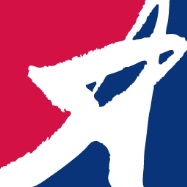 Ohio Center for Law-Related EducationPartnering with Teachers to Bring Citizenship to Life614-485-3510 (local)877-485-3510 (toll-free)614-486-6221 (fax)www.oclre.org 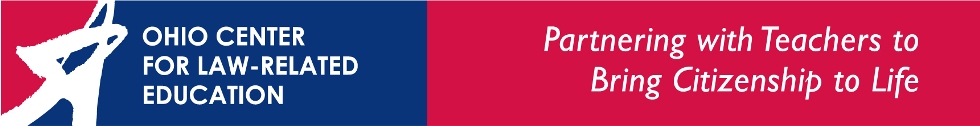 Ohio Center for Law-Related EducationThe Ohio Center for Law-Related Education is a non-profit, nonpartisan organization whose mission is to improve society by developing citizens empowered with an understanding of our democratic system.  The Center is sponsored by:The Supreme Court of OhioOhio State Bar AssociationThe Attorney General of OhioAmerican Civil Liberties Union of Ohio FoundationBoard of TrusteesMarion Smithberger, PresidentPierce Reed, Esq. TreasurerPamela Vest Boratyn, Esq.Candice Christon, Esq.Gary DanielsLiz DeeganSteven Dauterman, Esq.Thomas E. Friedman, Esq.Dan Hilson, Esq.Karyn Justice, Esq.Jonathan Hollingsworth, Esq.Center StaffKate Strickland, executive directorRyan Suskey, director of professional development & programsTim Kalgreen, program coordinatorCaitlyn Smith, program coordinatorCathy Godfrey, database managerAllison Smith, communications & operations managerThe Ohio Youth for Justice Program is financially assisted by the Ohio State Bar Foundation.  The views expressed herein do not necessarily represent those of the Ohio State Bar Foundation or the Center’s sponsors.This publication was funded by the Supreme Court of Ohio.  However, the opinions expressed in this publication do not necessarily reflect the position of the Court, and no endorsement of the Court should be inferred.TABLE OF CONTENTSYOUTH FOR JUSTICE: PROJECT AND SUMMITINTRODUCTIONCoordinated by the Ohio Center for Law-Related Education, Youth for Justice (YFJ) is a student-led program designed to encourage and empower youth to be actively engaged citizens who work together to make a positive difference in their community.  The YFJ program model asks students in grades five – nine to identify an injustice, intolerance or problem relevant to them and to their local community or school.  Students then develop a plan of action and work together to remedy the injustice through coordinated effort to enhance awareness and/or make a positive impact in the community.The program empowers students to create meaningful change through service-based learning. Students advocate for solutions they had a role in developing, while practicing valuable 21st century skills, such as research, civic literacy, communication, and collaboration.  OVERVIEWWhile correlating with state social studies and language arts standards, Youth for Justice is also a valuable example of project-based service learning.  It challenges students to experience the intricacies of community service and develop an appreciation for the value of active citizenship.  Students frequently comment, “This was a lot of work, but it was worth it!” Students are required to work through the following four phases: Selecting a topic, researching solutions, implementation and presenting resultsStudents should be allowed a great deal of freedom in order that their work reflects issues pertinent to themselves and their peers, as well as their community.  However, advisors will, oversee the students’ project and the implementation of solutions.  PROGRAM AT A GLANCE:When guiding the student teams, advisors are encouraged to consider: The goal of the Youth for Justice Program and Summit is to encourage and empower youth to be actively engaged citizens who work together to make a positive difference in their community.The YFJ program model asks youth in grades five to nine to identify an injustice, intolerance or problem relevant to them and to their community. Students then develop a plan of action and work together to remedy the injustice through a coordinated effort to enhance awareness and/or make a positive impact in the community.Youth will:identify an injustice, intolerant behavior/attitude or community problem that affects them and/or their fellow citizens. Research the problem – gather information via interviews, surveys, observations, first-hand experiences and examining what has been doneAnalyze the information to come to a better understanding of the problem. Develop a plan of action to address the injustice based on their research and analysis.  Implement the ‘best’ solution and work to enact change (optional)Most teams implement 50 – 75% of their recommendations.The Youth For Justice “Virtual Summit” will provide the forum for youth to share their problems and action plans with other youth, as well as with adults familiar with the issues. Teams may include any number of students, however please plan for a representative group of 2 to 8 students attending the Summit. Phase 1:Selecting a TopicPROCESSParticipants select an injustice, intolerance or problem relevant to their school or community.  The goal is for students to determine: What issue is of most concern to you and your peers?  Students describe how their chosen problem affects their school and/or community, its seriousness, and those individuals or groups that are most affected.  Advisors have the freedom to direct students as they deem appropriate.  Teams are urged to involve community resource people throughout the project.  Selecting a topic typically includes:Student “brainstorming” sessions to generate ideas and select a topicCollection of research facts about the topicDocumentation of findings and problem statementGENERATING IDEASThe following are examples of methods to generate ideas and collect facts:Look through a local newspaper with students to identify issues they are concerned about and that are relevant to their school and/or community;Conduct fact-finding sessions with local experts modeling legislative committee hearings where stated problems, statistics, and solutions are presented to students.  This method engages students and experts in questions, answers, and opinions about specific topics in an effort to better understand the complexity of the issues and to get a better handle on possible solutions to the problems presented;Assign students homework requiring them to think about and write down what they feel is the biggest problem in their neighborhood.  It may be effective to invite students’ parents to write down (in their own handwriting) what they feel are the biggest problems, too.  Both parents’ and students’ statements can then be tallied and the top vote-getter is the selected topic.TOPIC IDEASIt is very important that the students choose an issue or problem that is a concern to them and their peers, and their goal should be to make an improvement (in relations, policy, etc.) in their school or community.The following are topics that past  participants have selected:GOVERNMENT RESOURCESBefore selecting topics, you may find it helpful to research and gather information on the issues of injustice, violence, at-risk behavior, intolerance and/or prevention programs.  You may come across new perspectives on issues as well as unique ideas for intervention strategies.  Many government agencies have toll-free telephone numbers and websites.  They also may offer free publications and statistics.Consider elected officials, agencies, and staff from all branches and levels of government who might have an interest in the issues your team identifies.  Don’t forget staffers and aides who work either directly for elected officials or for legislative task forces or research offices.  Here’s a partial list to get you started:PHASE 1: Selecting the TopicDIRECTORIES AND PUBLICATIONSAlmost every legislative body publishes some sort of directory that will help you identify committee chairs, committee staff, statutory officers, etc.  There are publications that range from schedules of committee hearings to task force reports to newsletters published during the session.  The most valuable resources can be drafts of bills themselves.  Examples of federal sources include U.S. Government Printing Office, The Congressional Record, etc.  The Ohio Center for Law-Related Education will provide participating YFJ teams with office addresses and contact information of the state representatives and senators from their respective districts so that teams can make legislators aware of their efforts and try to involve legislators in the project.  In addition, the Center will invite all state legislators to the spring Youth Summit and inform them if a school or organization from their district will be represented at the Summit.   Many other local and national agencies can assist you with specific information on issues related to the Youth for Justice goals and mission.  You may also refer to the next section of this manual about community resource people.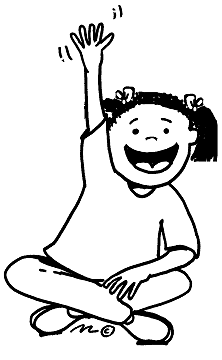 Phase 2:Information Gathering – Size & Scope of Problem, Researching SolutionsPROCESSStudents gather information about their topic of concern and then make recommendations toward a proactive goal or solution.  They are urged to answer the following question: Considering this problem and its causes, what are our solutions going to achieve, alleviate, or eliminate?  Students identify solutions or strategies to help address the chosen problem.  These solutions can be based on existing programs or they can generate new ideas.  For each solution, students must clearly state who would be responsible for taking action.  That is, to whom will these solutions eventually be presented as recommendations – elected officials, students, school board, community leaders, or others?Student teams will present research findings and solutions to elected officials, agency personnel, and community leaders while in Columbus for the Summit.IDENTIFYING COMMUNITY RESOURCE PEOPLEOnce your topic has been determined, start thinking about gathering information from those in your community, e.g., surveying peers, community members, etc. Who are potential community experts to utilize when collecting facts on the identified problems and solutions? Community people can provide a unique opportunity for young people to interact with adult leaders and experts.  With some research and the suggestions in this manual, you can identify individuals who have the knowledge for which you are looking.  If anyone within your school has access to resource people, ask them to personally extend the invitation. Whom Do You Contact?When selecting community resource people, it is important to keep in mind issues of accessibility and balanced viewpoint.  If possible, select resource people who have experience in working with young people or who have a compelling presentation style.   In addition, it is important to inform resource people in advance of the goals and objectives of your students’ projects and the nature of your audience. The following pages list possible organizations and websites for various agencies that can assist in researching the team’s topic.* *Please note that the Ohio Center for Law-Related Education does not endorse or support any of these organizations, but they are listed only as resources for research.  Some websites may have changed since the printing of this manual.ORGANIZATIONS AND WEBSITESADDITIONAL POSSIBLE CONTACTS:Alcohol & Drug Abuse CouncilsBar Association – State and CountyBoard of SupervisorsChamber of CommerceCity AttorneyCity & County GovernmentCity Council MembersCommunity ActivistsCounty Board of EducationCounty Department of HealthCounty Department of Parks & RecreationCounty District Attorney’s OfficeCounty Public Defender’s OfficeCounty Juvenile Probation OfficeDepartment of DisabilitiesDomestic Violence Agencies and SheltersMedia – Local/Public Newspaper, TV, RadioMental Health CenterNews StationPolice Department School Resource OfficerState General AssemblyState Child Protective AgencyState Department of Youth Services or Juvenile JusticeUniversities, Colleges, Law SchoolsPHASE 3:ImplementationOVERVIEWThe key to real impact for the project is the implementation phase.  Teams are strongly encouraged to develop a plan for implementation, documenting the steps taken, deciding what they will do next, and at what time.This phase helps students to put their words and ideas into action.  After identifying the problem and coming up with solutions, teams are expected to state what they plan to do or have already done.  The following are guides to help with this step.Select one of the solutions for the team to take action.Write out the basic steps you will take to implement this solution.Describe how you will measure the success of the project.  Be specific.Repeat this process for each solution the team has come up with for their topic. Determine which solution(s) will work best and benefit the most people. Be prepared to explain why the team chose the solution(s).DEVELOP A PLAN After you have created solutions, you will create an implementation plan.  The following pages provide a sample way to go about this process. Feel free to use this sample as needed and adapt it to fit your needs with your group.  1. TASK CHART										What activities and tasks must you complete to do this action? Include descriptions of meetings, research, acquiring materials, making arrangements, getting permissions, finding locations, etc.Who is responsible for each of these activities and tasks?   Be as specific as possible.2. TIMELINE:										In what order and by what date should each of these tasks be completed? Who will be in charge of each task? Write the person’s name and due date.3. LIST OF SUPPORTERS:										Who is likely to support your project? Look to government, business, non-profit and media organizations, and community members.For each supporter answer the following questions:What can our project do for the supporter?What can the supporter do for our project?What steps can you take to gain their support?4. LIST OF OBSTACLES									What are the major obstacles to successful action? Who is likely to oppose your efforts?  Are there existing laws or policies that might make it difficult to enact your solution(s)?How can you overcome these obstacles?5. EVALUATION OF PLAN									How will you measure the success of the project? Be specific.  Document success. 6. BUDGET									What resources (people, money, skills, materials) will be needed to successfully complete the project? Where and how will you obtain these resources? List supplies, materials, or financial assistance needed. Next to each item, identify ways to meet these needs.MOVING FORWARDNow that you have a plan, it is time to put it into action.  SET PRIORITIESYou may want to start by prioritizing your solutions.  Which one(s) do you want to implement first?  Your plan should tell you which solutions will take more or less work.  For some solutions, only one or two students may be needed to implement.  In that case, you can implement more than one solution at a time.  However, the whole team may be required for other solutions.  For example, if the team wanted to implement a new peer mediation program, some members would be busy gaining support from the school board, while others would be gaining support from the school staff, and still others would need to raise money for training mediators.  This solution would require everyone’s help.WORK THROUGH AS MANY SOLUTIONS AS YOU CANRemember, time is limited.  You may not be able to implement all or even most of your solutions.  Do as much as you can.  Perhaps your work will be continued by the next year’s Youth for Justice team.  Even if none or few of the solutions have been implemented by the spring Summit, prepare an implementation plan and bring it to the Summit.PUT PLAN INTO ACTIONEvery solution requires implementation by the Youth for Justice team.  Some of your solutions may be directed toward other groups (parents, teachers, principals, community leaders, etc.).  Decide how you are going to get them to heed your suggestions.  Remember this is your project.  You have to convince these groups to join in on your ideas.  Identify and follow through on ways to gain support.  Working through the exercises for ‘LIST OF SUPPORTERS” will help you.  Whether it is through presentations in front of groups or one-on-one meetings, you have to get the word out.DOCUMENTATIONAt this point, you have done a great deal of work.  You have developed a plan, anticipated both supporters and obstacles, and have begun implementing your solutions.  However, be sure to document each step of your plan as it is carried out.  Documentation provides a number of benefits:Keeps track of your workKeeps you focusedProvides data for oral and written presentationsDOCUMENTATION As you put your plan into action, don’t forget to document your work. Your teams documentation can take many forms:				Written “diary” of steps with dates, activities and results.		Example:Feb. 19, 2017	Presented research and recommendations to PTA. We asked each parents to talk to their children about drug and alcohol abuse as soon as they got home that night.  We passed around a “Pledge to Talk to Your Child” form. Twenty parents signed the pledge.Mar. 3, 2017	Put up posters in all school halls.  The posters warn kids about the  dangers of substance abuse.  Each one is different and includes the number for a national teen hot-line.Take pictures or video of team implementing project, e.g., making presentations, group discussions, working a hotline, performing a skit.Keep any materials produced by the team (flyers, posters, newsletters).  You will want to use these in your display and presentation at the .Save and share with OCLRE any news clippings about your Youth for Justice team activities.  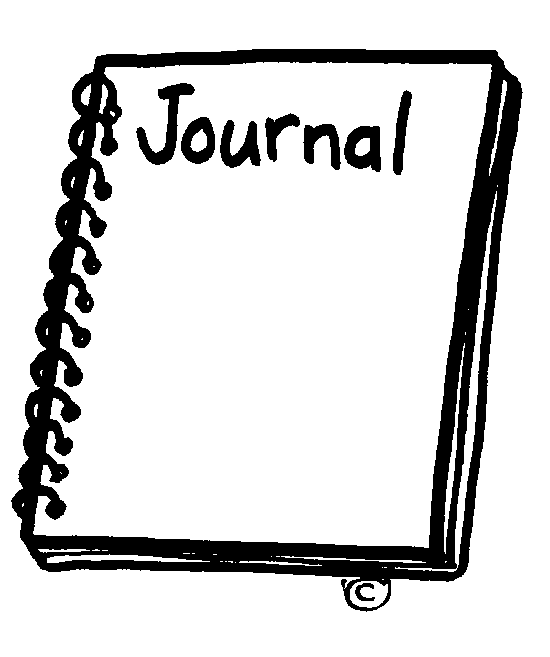 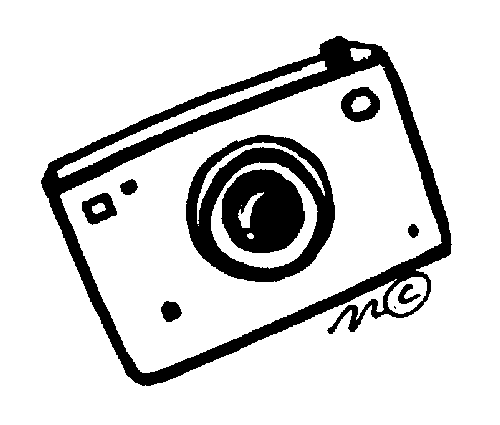 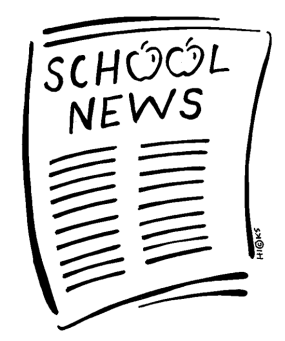 PHASE 4:PRESENTATION OF RESEARCH FINDINGS AND SOLUTIONSStudents should now prepare to discuss and present their research, solutions, and implementation plan.  They should be able to explain the connection to the Ohio Youth for Justice goals, the importance of their problem among youth in their school or community, and who will be responsible for implementation of their solutions.  Youth for Justice is designed to encourage and empower youth to be actively engaged citizens who work together to make a positive difference in their community.The following are the forms of presentations teams should be prepared to make or submit: Important note:  One of the primary program goals is to empower youth.  Therefore, make every effort to let the students decide what they think should be done and by whom.  Students should come up with their own ideas, no matter how naive adults may perceive them.YFJ FINAL REPORTEach team will hand in a Final Report that will contain:Advisor Summary Student ReflectionsMaterials the team developed as part of its project, ex. photos, posters, artwork, surveysAny News clippings about your team projectMailing List of local individuals you would like to receive a copy of the YFJ BrochureFinal reports may be submitted via email on the day of the Virtual Summit, or forwarded with the student reflection reports at a later date (but not later than two weeks after the Summit.)Submit final reports electronically to rsuskey@oclre.org  or by mail to:OCLRE
Attn: YFJ1700 Lake Shore DriveColumbus, OH 43204GUIDESHEET FOR FINAL REPORT – Advisor Summary Please include all information listed below in your typed one-page report.SCHOOL/ORGANIZATION NAME: 				       GRADE LEVEL(S):ADVISOR(S) NAME: STUDENT NAMES:1.	PROBLEM STATEMENTDescribe, in specific terms, the problem you have selected.  Based on your research, list at least three facts about this problem.  You should also answer the following questions: How does the problem affect your school/community?  How serious is the problem?  What individuals or groups are most affected by the problem? POSSIBLE SOLUTIONSWhat possible solutions to the problem did your team identify? Who would need to be involved to implement your recommendations? What person(s), organizations, or agencies could you contact for help or information?  To whom are recommendations directed? Provide one or two statements about each recommendation.  ACTION STEPSWhat steps have you taken to contribute to solving this problem and/or implementing your recommendations?  Have they been (or do you believe they will be) successful?  Why or why not?  List and describe as many as possible.RESULTSWhat were the results of the team’s endeavors?  How did this project solve the issue or problem on which the students concentrated?  How is the school, neighborhood, community, etc better because of the students’ project?GUIDESHEET FOR FINAL REPORT – Student ReflectionDirections: Each team member should submit a typed reflection paper.  Do not let this form limit the creativity of how students choose to reflect on their project. If preferred, the reflection may be in a form other than writing – video, drawing, recorded interview of student, etc. SCHOOL/ORGANIZATION NAME: _____________________________________________	 STUDENT NAME: ____________________________________________________________TOPICWhat was the topic your group chose?Why was the chosen topic important to you?WORKING ON THE PROJECTDescribe the project you completed:Specifically, what went well?What did not go well?What obstacles did you/your team encounter?Did you learn anything new? Please describe.How did your group work together in the project?What did you learn about yourself from this experience?RESULTSHow did your project solve the issue or problem you focused on? Do you believe your team was successful in solving your topic? Why or why not?VERBAL PRESENTATION Teams should present to legislators, judges, school board members, state agency personnel, community leaders, and other Ohio YFJ teams.  Presentations should be as creative as possible and should include:Introduction of team members, school and city;Problem statement and research findings; and Solutions and planned action steps.CONTACT INFORMATIONIf you have any questions about the program or Virtual Summit, please contact:Ryan Suskey  rsuskey@oclre.org614 485-3510MENTOR CONTACTSFor additional information and/or mentoring support from veteran YFJ teachers, please contactthe following educators:Teddy Mwonyonyi, Akrontnantamb@akron.k12.oh.usAmita Snyder, Troy meattruk@hotmail.com Introduction & Overview4Program at a GlancePhase 1: Selecting a Topic6Process & Generating IdeasTopic IdeasGovernment ResourcesDirectories and PublicationsPhase 2: Researching Solutions10Process & Identifying Community Resource PeopleOrganizations & WebsitesPhase 3: Implementation13Overview & Develop a PlanYouth for Justice PlanMoving ForwardDocumentationPhase 4: Presentation of Solutions19Overview YFJ Final ReportGuide sheet for final reportAdvisor ReportStudent ReflectionVerbal Presentation Summit Display & PresentationContact Information23Mentor Contact InformationOrganizationWebsiteActive Parentingwww.activeparenting.comAl-Anon/Alateenwww.al-anon.alateen.orgAlliance for Children & Familieswww.alliance1.orgAmerican Alliance for Health, Physical Education, Recreation, and Dancewww.aahperd.orgAmerican Bar Associationwww.abanet.orgAmerican Civil Liberties Unionwww.aclu.orgAmerican Counseling Associationwww.counseling.orgAmerican Humane Associationwww.americanhumane.orgAmerican Humanicswww.humanics.orgAmerican Society for Deaf Childrenwww.deafchildren.orgAmerican Sudden Infant Death Syndrome Institutewww.sids.orgAssociation of Jewish Family and Children’s Agencieswww.ajfca.orgBoys Townwww.boystown.orgCenter for the Child Care Workforcewww.ccw.orgChild Find Of America, Incwww.childfindofamerica.orgChild Welfare Information Gatewaywww.childwelfare.govChildhelpwww.childhelp.orgChildren of Alcoholics Foundationwww.coaf.orgChildren of the Nightwww.childrenofthenight.orgChildren’s Hospice Internationalwww.chionline.orgCocaine Addiction Treatmentwww.800cocaine.comCovenant House Ninelinehttp://nineline.orgCrisis Prevention Institutewww.crisisprevention.comDAREwww.dare.comFamilies Anonymouswww.familiesanonymous.orgFamily Resource Centerwww.f-r-c.orgFeeding Americawww.feedingamerica.orgFellowship of Christian Athleteswww.fca.orgFocus on the Familywww.focusonthefamily.comGED Hotlinewww.mygedhotline.comLiteracy Center Education Networkwww.literacycenter.netMake-A-Wish Foundationwww.wish.orgMothers Against Drunk Drivingwww.madd.orgNational Adoption Centerwww.adopt.orgNational Alcohol and Substance Abuse Information Centerwww.addictioncareoptions.comNational Association for the Advancement of Colored Peoplewww.naacp.orgNational Black Child Development Institutewww.nbcdi.orgNational Center for Complementary and Alternative Medicinehttp://nccam.nih.govNational Center for Missing & Exploited Childrenwww.missingkids.comNational Center for Research in Vocational Educationhttp://vocserve.berkeley.eduNational Child Safety Councilwww.nationalchildsafetycouncil.orgNational Child Support Enforcement Agencywww.ncsea.orgNational Child Welfare Resource Center for Organizational Improvementwww.nrcoi.orgNational Council on Alcoholism and Drug Dependencewww.ncadd.orgNational Council on Child Abuse & Family Violencewww.nccafv.orgNational Runaway Switchboardwww.1800runaway.orgNational Stepfamily Resource Centerwww.stepfamilies.infoNational Urban Leaguewww.nul.orgParent Educational Advocacy Training Centerwww.peatc.orgParents Without Partnerswww.parentswithoutpartners.orgSearch Institutewww.search-institute.orgService Corps of Retired Executiveswww.score.orgSubstance Abuse & Mental Health Services Administrationwww.samhsa.govTeenlinewww.teenlineonline.orgThe Nurturing Networkwww.nurturingnetwork.orgToughLove Americawww.toughlove.comUnited Waywww.liveunited.orgYouth 4 Changewww.youth4change.orgTASKPERSONDUE DATE1.2.3.4.5.6.Supplies/MaterialsWays to meet these needs